淮安市公安局有效淮公警保﹝2022﹞36号市局各部门：根据《中华人民共和国政府采购法实施条例》（中华人民共和国国务院令 第658号），市局所有集中采购目录里的项目必须依托集中采购机构代理。所有信息在淮安市政府采购网和淮安市公共资源交易中心发布。淮安市政府采购网：http://zfcgzx.huaian.gov.cn/；淮安市公共资源交易中心：http://ggzy.huaian.gov.cn/。附件1：江苏省2022年政府集中采购目录及标准附件2：淮安市公安局2022年度集中采购目录淮安市公安局警务处2022年7月22日   （政务公开属性：主动公开）附件一：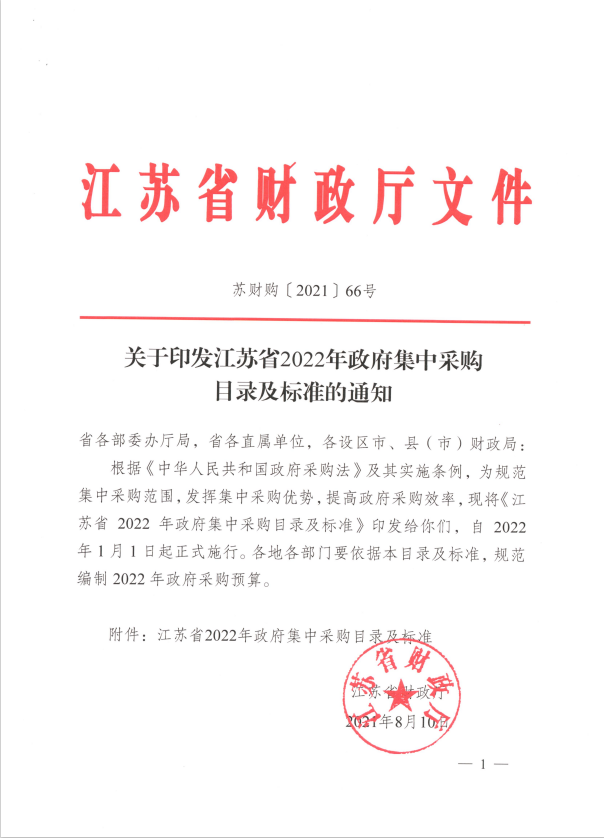 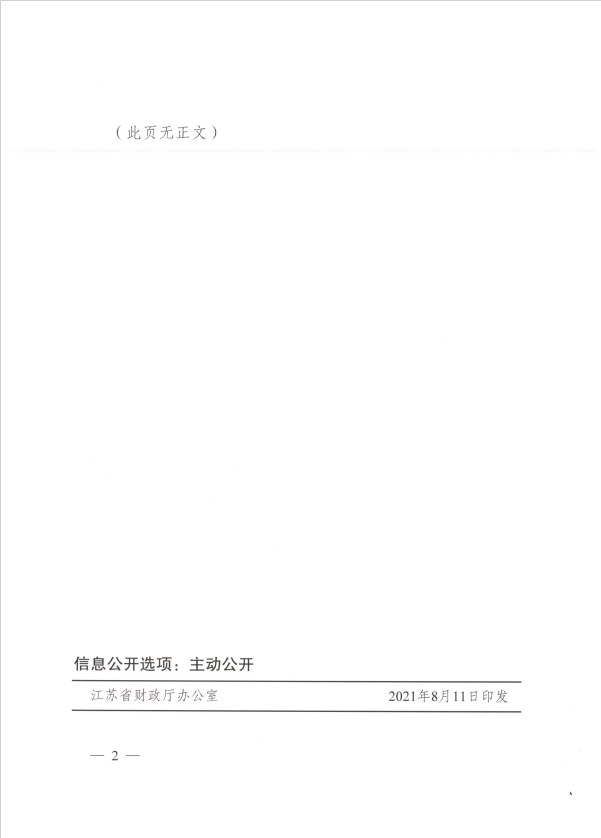 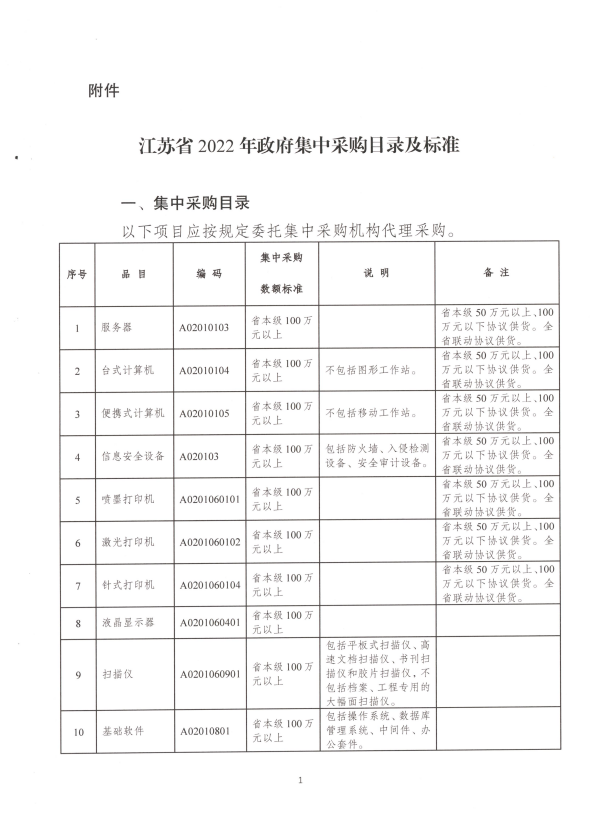 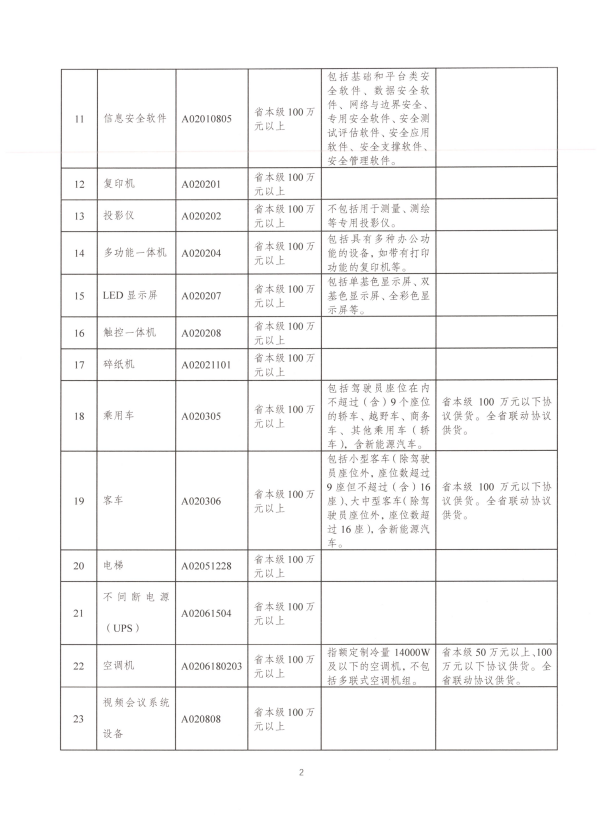 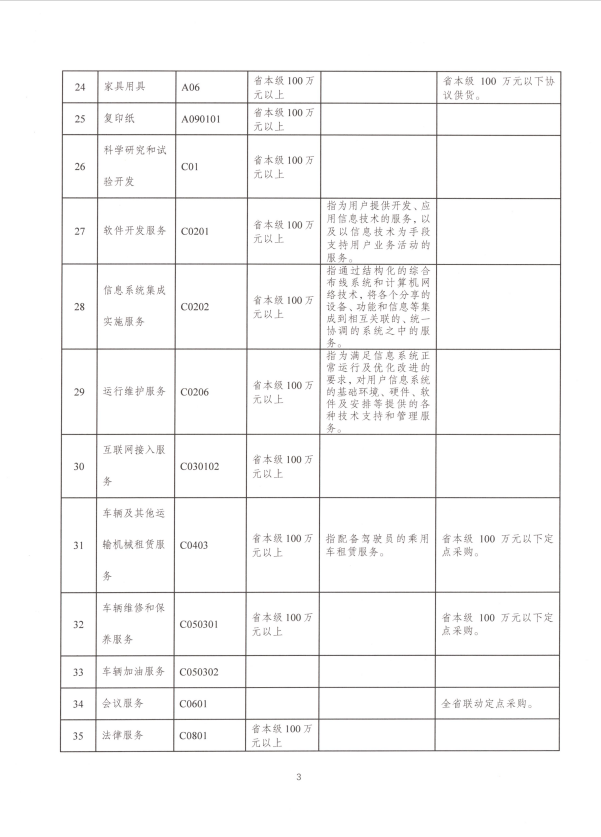 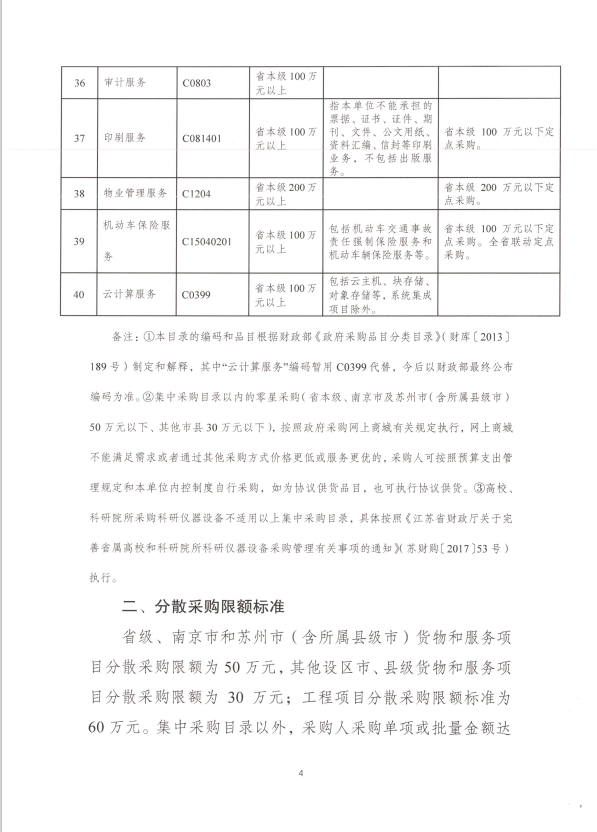 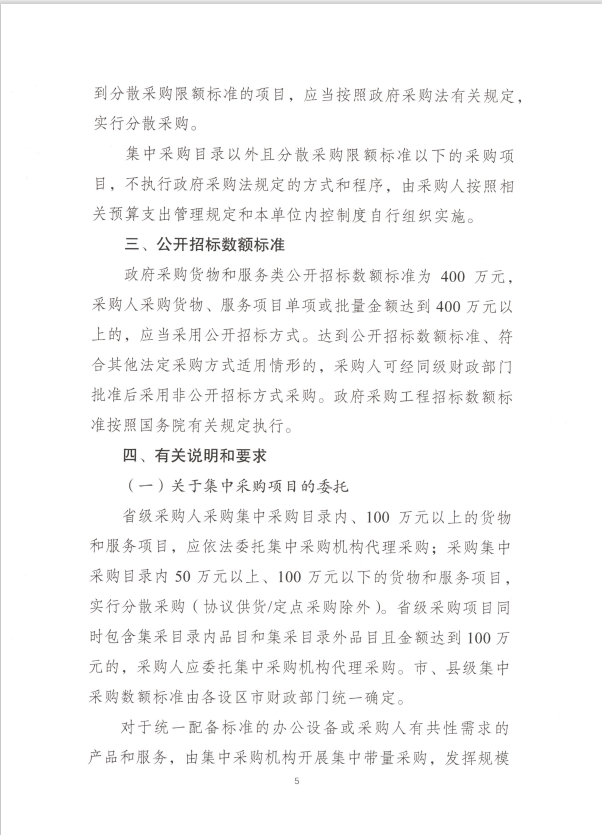 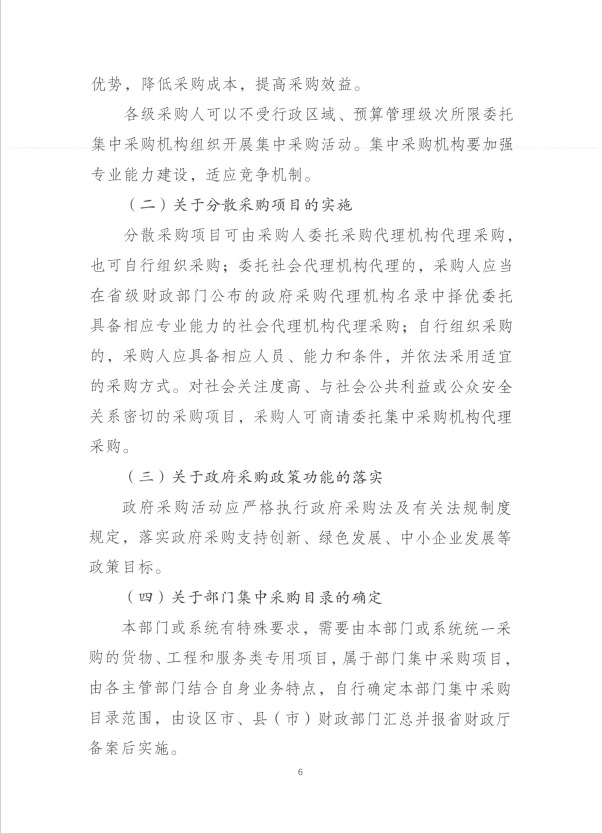 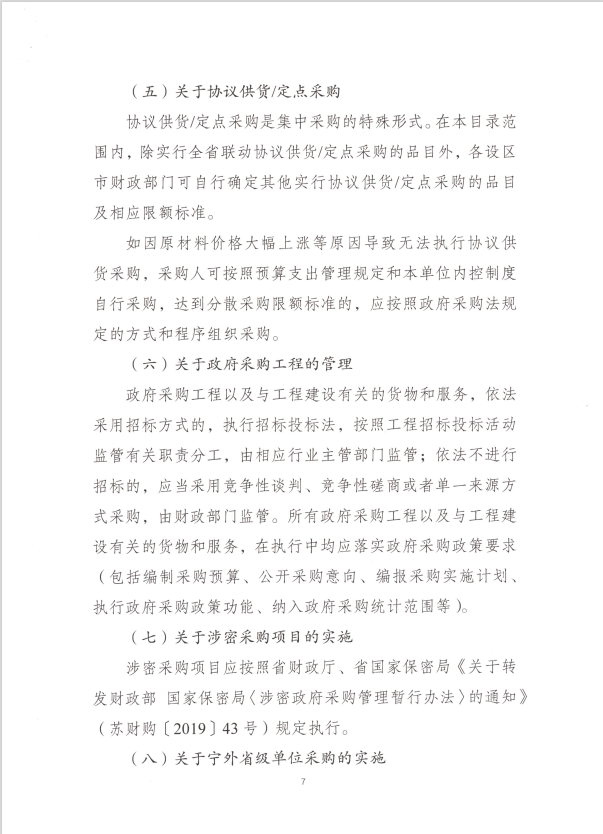 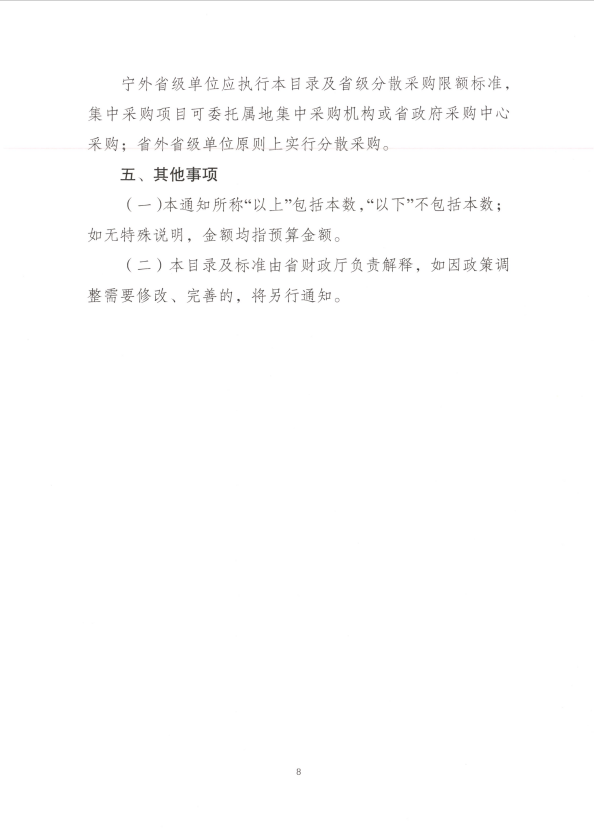 附件二：淮安市公安局2021年度集中采购目录部门序号项目名称项目总投资负责人新闻中心1警史馆建设1000沈爱华新闻中心2影视设备采购与维修30沈爱华新闻中心3新闻宣传与先进典型选树347沈爱华大数据1慧安平台地市版390钱树军大数据2机房运维控制中心改造165钱树军大数据3警综平台重点人员社区管控260钱树军大数据4数据赋能平台-疫情防控模块140钱树军大数据5业务系统等保测评30钱树军大数据6感知网安全管理100钱树军大数据7感知大数据平台二期200钱树军大数据8感知大数据平台硬件采购400钱树军大数据9会议系统升级改造400钱树军大数据10应急通信指挥车560钱树军刑警支队1淮安市诈骗网站智能识别拦截系统3000陈明中刑警支队2警犬基地3762陈明中刑警支队3警犬基地运维110陈明中刑警支队4DNA数据建库服务210陈明中刑警支队5DNA日常案件检验130陈明中刑警支队6指掌纹自动识别系统升级390陈明中刑警支队7朱墨时序仪设备项目65陈明中治安支队1智慧场所监管110王爱荣治安支队2淮安市公安局基础管控中心平台230王爱荣技侦支队1服务器续保服务60高翔经侦支队1资金数据分析服务100刘临跃经侦支队2证券犯罪办案基地改造2000刘临跃巡特警支队1反恐处突装备335陈宏波食药环侦1X射线荧光光谱仪30韦祥舆情管理中心1边界接入平台及服务器密码机采购180王庆辉舆情管理中心2舆情处置管理系统100王庆辉政务服务管理支队1淮安市公安局“警企安”营商服务平台100万劲松政务服务管理支队2流动政务服务方舱110万劲松情指中心1情指勤舆一体化平台390吴佩情指中心2指挥大厅大屏维保96吴佩禁毒支队1现场微量毒品快速检测项目130王耀辉禁毒支队2现场隐匿毒品快速查缉设备110王耀辉禁毒支队3毛发中毒品快速检测与批量检测项目120王耀辉公交分局1营房安装电梯30徐军警保处1内部安防设备升级、改造141孙静警保处2智慧警保200警保处3应急综合保障车及方舱300政工综合处1全市公安队伍智能化管理平台280王雷审计处1信息化咨询服务80邓海素看守所1市看守所改扩建21000刘波